Проект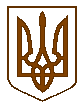 КАБІНЕТ МІНІСТРІВ УКРАЇНИПОСТАНОВАвід                                 2020 р. №КиївПро внесення змін до постанови Кабінету Міністрів України
від 25 березня 2020 р. № ______ «Про особливості надання житлових субсидій»Кабінет Міністрів України постановляє:Пункт 4 постанови Кабінету Міністрів України від 25 березня 2020 р. №_____ «Про особливості надання житлових субсидій» (Офіційний вісник України, 2020 р., №___________) викласти у наступній редакції:«На період карантину проводити розрахунок житлових субсидій виключно у грошовій безготівковій формі з урахуванням збільшених на 50 відсотків соціальних нормативів, в межах яких надається субсидія на оплату житлово-комунальних послуг, що встановлені пунктом 3 постанови Кабінету Міністрів України від 6 серпня 2014 р. № 409 «Про встановлення державних соціальних стандартів у сфері житлово-комунального обслуговування» (Офіційний вісник України, 2014 р., № 73, ст. 2064; 2019 р., № 69, ст. 2390), незалежно від кількості днів дії карантину на місяць.На період карантину перерахування коштів за послуги (витрати) здійснюється не у послідовності, встановленій підпунктом 2 пункту 113 Положення про порядок призначення житлових субсидій, затвердженого постановою Кабінету Міністрів України від 21 жовтня 1995 р. № 848, а відповідно до складової кожної житлово-комунальної послуги у загальній сумі субсидії окремо».Прем’єр-міністр України                                                              Д. ШМИГАЛЬ